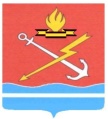 АДМИНИСТРАЦИЯ КИРОВСКОГО ГОРОДСКОГО ПОСЕЛЕНИЯ КИРОВСКОГО МУНИЦИПАЛЬНОГО РАЙОНА ЛЕНИНГРАДСКОЙ ОБЛАСТИП О С Т А Н О В Л Е Н И Еот 21 декабря 2023 года № 1308О внесении изменений в постановление администрации МО «Кировск»от 17 января 2023 года № 35 «Об утверждении административного регламента по предоставлению муниципальной услуги «Предоставление земельных участков, находящихся в муниципальной собственности (государственная собственность на которые не разграничена), на торгах» и о признании утратившим силу постановление администрации МО «Кировск» от 24.09.2021 № 725 «Об утверждении Административного регламента предоставления муниципальной услуги «Предоставление гражданам и юридическим лицам земельных участков, находящихся в муниципальной собственности муниципального образования «Кировск» Кировского муниципального района Ленинградской области, и государственная собственность на которые не разграничена, на торгах» и признании утратившими силу постановлений администрации МО «Кировск» от 07.06.2018 года № 456, от 25.09.2018 года № 647, от 01.04.2019 года № 208» На основании Федерального закона от 27.07.2010 № 210-ФЗ «Об организации предоставления государственных и муниципальных услуг», с целью приведения в соответствие с методическими рекомендациями по разработке административного регламента по предоставлению муниципальной услуги: «Предоставление земельных участков, находящихся в муниципальной собственности (государственная собственность на которые не разграничена), на торгах», одобренными п.6.2. протокола заседания комиссии по повышению качества и доступности предоставления государственных и муниципальных услуг в Ленинградской области от 15.12.2023 года  №   03.1.1.-14-343/2023, п о с т а н о в л я е т:1. Внести следующие изменения в постановление администрации МО «Кировск» от 17 января 2023 года № 35 «Об утверждении административного регламента по предоставлению муниципальной услуги «Предоставление земельных участков, находящихся в муниципальной собственности (государственная собственность на которые не разграничена), на торгах» и о признании утратившим силу постановление администрации МО «Кировск» от 24.09.2021 № 725 «Об утверждении Административного регламента предоставления муниципальной услуги «Предоставление гражданам и юридическим лицам земельных участков, находящихся в муниципальной собственности муниципального образования «Кировск» Кировского муниципального района Ленинградской области, и государственная собственность на которые не разграничена, на торгах» и признании утратившими силу постановлений администрации МО «Кировск» от 07.06.2018 года № 456, от 25.09.2018 года № 647, от 01.04.2019 года № 208»  (далее – Постановление):1.1.  абзац 2 пункта 1.2 приложения к Постановлению после слов «юридические лица» дополнить словами «(за исключением государственных органов и их территориальных органов, органов государственных внебюджетных фондов и их территориальных органов, органов местного самоуправления;».1.2. В пункте 2.2. абзац 2) «почтовым отправлением в Администрацию» - исключить;1.3. В п.2.2.1 приложения к Постановлению слова «предусмотренных частью 18 статьи 14.1 Федерального закона от 27 июля 2006 года № 149-ФЗ "Об информации, информационных технологиях и о защите информации"  заменить словами «указанных в частях 10 и 11 статьи 7 Федерального закона от 27.07.2010 № 210-ФЗ «Об организации предоставления государственных и муниципальных услуг».1.4. В подпункте 2) пункта 2.3.1. абзац «почтовым отправлением» - исключить.        1.5. в приложении 5 к Административному регламенту слова «направить на бумажном носителе на почтовый адрес (указать адрес):» - исключить.2. Настоящее постановление вступает в силу со дня  его официального опубликования и подлежит размещению на официальном сайте МО «Кировск».          3. Контроль  за  исполнением настоящего постановления возложить на заместителя   главы   администрации    по    земельным    и     имущественным отношениям.Глава администрации                                                                        О.Н. КротоваРазослано: дело,   прокуратура,   ННГ+,   регистр НПА, отдел управления муниципальным имуществом                                                                                      